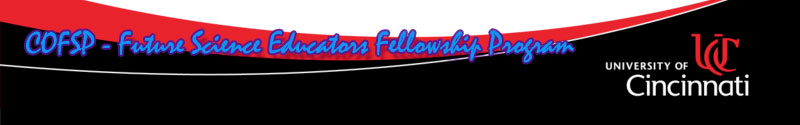 Choose Ohio First Scholarship Program (COFSP) ApplicationInstructionsComplete this applicationSubmit a copy to Debbie Liberi at futurescience.uc@gmail.comSave Your Application file name as: YourName_Choose_Ohio_First_Scholarship_Program _ApplicationTitle the subject of your email as :YourName_ Choose Ohio First Scholarship Program ApplicationInclude in this email an updated version of your resume.Save your file as: YourName_Resume_COFSPIn addition, please include the following documents:Obtain an official transcript from UC and any other college that you have attended since graduating from high school.Obtain one letter of recommendation from a faculty member. The faculty member should comment on your skills as they relate to the undergraduate duties, your scholastic record, and your commitment and abilities as they relate to teaching.Your application will then be reviewed and processed.Due: Friday, August 26th, 2016. Interviews will be conducted the week of August 29th, 2016. The application and resume should be emailed using the information provided above.  Mail or bring the transcripts and letter of recommendation information to the address given below.  All 4 documents must be received by August 26th, 2016.Debbie LiberiRET CoordinatorDistrict Coordinator CEEMS
College of Engineering and Applied Science (CEAS)611B Old Chemistry2855 Campus Way
PO Box 210076Cincinnati, Ohio 45221Any questions regarding the application process 
should be directed to Debbie Liberi 513-556-6419, 513-608-4741 or liberid@ucmail.uc.eduChoose Ohio First Scholarship Fellow Application      Honors Received and Special Activities Pursued6.  This question has several parts.  Please address each component. 325 words (plus or minus 25 words):Describe briefly what you plan to do for your Senior Capstone Design Project. If you were asked to showcase this in a high school math or science class through an Activity, briefly describe this activity in these ways:  To what academic content will it relate? What will the students learn?  What will the students do?  What will be its total duration (i.e., how many 50-minute class periods will it take)?              Please fill in your class schedule below for the 2016 -17 academic year below: Are you currently receiving any other COF Scholarships?  (Only one COF scholarship per academic year is permitted.)   YES                           NOPlease note that receipt of a COFSP Scholarship requires that you are enrolled as a full-time undergraduate student in compliance with University of Cincinnati rules.  Please answer the following statements below:Will you enroll as a full-time student in the 2016 Fall Semester?     YES                           NOWill you enroll as a full-time student in the 2017 Spring Semester?     YES                           NOEducationSAT or ACT Scores (Please circle one and complete the applicable information below.)==========================================================================Relevant Work Experience1.DutiesRelevant Work Experience2.DutiesRelevant Work Experience3.DutiesPrincipalRelevant Work Experience4.DutiesInterestsTechnical Skills:  (e.g., computer skills, multi-media technology skills, videography and photography skills, etc.) EmailOther Information (used only for reporting to funding agency – all MUST be answered)Describe any special educational enrichment experiences (REU, study abroad, Honors Colloquium) you have had. 325 words (plus or minus 25 words):  2. What experiences have you had working with youth in any setting? 325 words (plus or minus 25 words):  3. Explain a significant event that involved you in a teaching or helping role. Describe the situation, what you did, how you felt, how you feel about it now and what you would change if anything about the event. 325 words (plus or minus 25 words):  4. If selected, describe how you will manage your studies recognizing that COFSP undergraduate fellows are required to spend 6 hours/week in the high school classroom and an additional 4 hours/week to prepare for your time in the classroom.  325 words (plus or minus 25 words):  5. What is a common misconception about you? Why do you think that this is so? 325 words (plus or minus 25 words):  